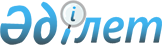 Катонқарағай ауданының ауылдық елдi мекендеріне жұмыс iстеу және тұру үшiн келген денсаулық сақтау, бiлiм беру, әлеуметтiк қамсыздандыру, мәдениет, спорт және агроөнеркәсіптік кешен саласындағы мамандарға 2015 жылы әлеуметтiк қолдау шараларын ұсыну туралы" Катонқарағай аудандық мәслихатының 2014 жылғы 23 желтоқсандағы № 28/220-V шешіміне өзгеріс енгізу туралы
					
			Күшін жойған
			
			
		
					Шығыс Қазақстан облысы Катонқарағай аудандық мәслихатының 2015 жылғы 07 сәуірдегі № 30/236-V шешімі. Шығыс Қазақстан облысының Әділет департаментінде 2015 жылғы 30 сәуірде № 3918 болып тіркелді. Күші жойылды - Шығыс Қазақстан облысы Катонқарағай аудандық мәслихатының 2015 жылғы 21 желтоқсандағы № 35/280-V шешімімен      Ескерту. Күші жойылды - Шығыс Қазақстан облысы Катонқарағай аудандық мәслихатының 21.12.2015 № 35/280-V шешімімен (алғашқы ресми жарияланған күннен кейін күнтiзбелiк он күн өткен соң қолданысқа енгiзiледi).

      РҚАО-ның ескертпесі.

      Құжаттың мәтінінде түпнұсқаның пунктуациясы мен орфографиясы сақталған.

      Қазақстан Республикасының 2001 жылғы 23 қаңтардағы "Қазақстан Республикасындағы жергiлiктi мемлекеттiк басқару және өзiн-өзi басқару туралы" Заңының 6-бабы 1-тармағының 15) тармақшасына, Қазақстан Республикасының 2005 жылғы 8 шiлдедегi "Агроөнеркәсiптiк кешендi және ауылдық аумақтарды дамытуды мемлекеттiк реттеу туралы" Заңының 7-бабы 3-тармағының 4) тармақшасына, 18-бабы 8-тармағына, Қазақстан Республикасы Үкiметiнiң 2009 жылғы 18 ақпандағы № 183 "Ауылдық елдi мекендерге жұмыс iстеу және тұру үшiн келген денсаулық сақтау, бiлiм беру, әлеуметтiк қамсыздандыру, мәдениет, спорт және агроөнеркәсіптік кешен мамандарына әлеуметтiк қолдау шараларын ұсыну мөлшерін және ережесiн бекіту туралы" қаулысының 2-тармағына сәйкес, Катонқарағай аудандық мәслихаты ШЕШТI:

      1. Катонқарағай аудандық мәслихатының "Катонқарағай ауданының ауылдық елдi мекендеріне жұмыс iстеу және тұру үшiн келген денсаулық сақтау, бiлiм беру, әлеуметтiк қамсыздандыру, мәдениет, спорт және агроөнеркәсіптік кешен саласындағы мамандарға 2015 жылы әлеуметтiк қолдау шараларын ұсыну туралы" 2014 жылғы 23 желтоқсандағы № 28/220-V шешіміне (нормативтік құқықтық актілердің мемлекеттік тіркеу Тізілімінде 3641 нөмірмен тіркелген, 2015 жылы 6 ақпанда № 10 (7797) "Арай" газетінде жарияланған) мынадай өзгеріс енгізілсін:

      Осы шешімнің кіреспесі жаңа редакцияда жазылсын:

      Қазақстан Республикасының 2001 жылғы 23 қаңтардағы "Қазақстан Республикасындағы жергiлiктi мемлекеттiк басқару және өзiн-өзi басқару туралы" Заңының 6-бабы 1-тармағының 15) тармақшасына, Қазақстан Республикасының 2005 жылғы 8 шiлдедегi "Агро-өнеркәсiптiк кешендi және ауылдық аумақтарды дамытуды мемлекеттiк реттеу туралы" Заңының 7-бабы 3-тармағының 4)тармақшасына, 18-бабы 8-тармағына, Қазақстан Республикасы Үкiметiнiң 2009 жылғы 18 ақпандағы № 183 "Ауылдық елдi мекендерге жұмыс iстеу және тұру үшiн келген денсаулық сақтау, бiлiм беру, әлеуметтiк қамсыздандыру, мәдениет, спорт және агроөнеркәсіптік кешен мамандарына әлеуметтiк қолдау шараларын ұсыну мөлшерін және ережесiн бекіту туралы" қаулысының 2-тармағына, Қазақстан Республикасы ұлттық экономика Министрінің 2014 жылғы 6 қарашадағы № 72 "Ауылдық елді мекендерге жұмыс істеу және тұру үшін келген денсаулық сақтау, білім беру, әлеуметтік қамсыздандыру, мәдениет, спорт және агроөнеркәсіптік кешен саласындағы мамандарға әлеуметтік қолдау шараларын ұсыну қағидаларын бекіту туралы" бұйрығына сәйкес,".

      2. Осы шешім алғашқы ресми жарияланған күнінен кейін күнтiзбелiк он күн өткен соң қолданысқа енгiзiледi.


					© 2012. Қазақстан Республикасы Әділет министрлігінің «Қазақстан Республикасының Заңнама және құқықтық ақпарат институты» ШЖҚ РМК
				
      Сессия төрағасы

А. Кертешев

      Аудандық мәслихаттың хатшысы

Д. Бралинов
